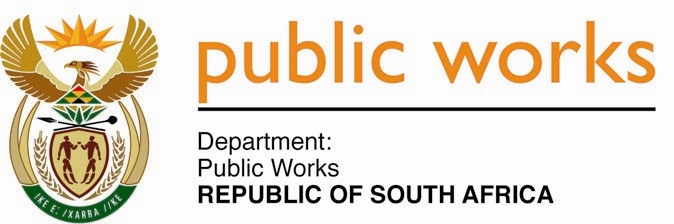 MINISTRYPUBLIC WORKSREPUBLIC OF SOUTH AFRICADepartment of Public Works l Central Government Offices l 256 Madiba Street l Pretoria l Contact: +27 (0)12 406 2034 l +27 (0)12 406 1224Private Bag X9155 l CAPE TOWN, 8001 l RSA 4th Floor Parliament Building l 120 Plain Street l CAPE TOWN l Tel: +27 21 468 6900 Fax: +27 21 462 4592www.publicworks.gov.zaNATIONAL ASSEMBLY(WRITTEN)QUESTION NUMBER:					              1986 [NW2199E]INTERNAL QUESTION PAPER:				               NO. 23 of 2017 DATE OF PUBLICATION:					                  23 JUNE 2017DATE OF REPLY:						                      JUNE 20171986.	Mr M H Hoosen (DA) asked the Minister of Public Works:Why does his department rent the building that houses the Mbombela Home Affairs offices situated between Brander Street and Henshall Street in Nelspruit from a private land owner?				     NW2199E_________________________________________________________________Minister of Public Works: REPLY: The Department is leasing the building situated between Brander and Henshall Street in Mbombela on behalf of Department of Home Affairs. The building is required and the space was procured in line with the needs of the Department of Home Affairs. The leased building was procured as there was no owned property suitable and available to meet the needs of the Department of Home Affairs.  It must be noted that the Department of Public Works has plans to develop a precinct in Nelspruit, which will meet the requirements of User Departments. 